Ministero dell'Istruzione, dell'Università e della Ricerca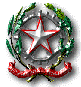 ISTITUTO COMPRENSIVO DI TURATEVia  Giuseppe Garibaldi,  39   -   22078  Turate  (CO) 
Tel/fax 02/9688712 - coic82100l@istruzione.it  -  coic82100l@pec.istruzione.itACCETTAZIONE DEL REGOLAMENTO D’USO DELLA PIATTAFORMA G SUITE FOR EDUCATIONAlunno/a (Cognome e nome): ____________________________________________ (Data di nascita) ___________I sottoscritti genitori/tutori dichiarano di aver letto e compreso il regolamento d’uso della piattaforma G Suite for education e pertanto autorizzano l’Istituto a creare un account relativo al dominio @icturate.edu.it che permetterà al minore l’utilizzo dei servizi sopra elencati.□ ACCONSENTO			 □ NON ACCONSENTOLuogo _______________________________________ data ______________________________Firma di entrambi i Genitori/tutori: 	_________________________________________________________					_________________________________________________________Parte da compilare solo in caso di firma di un solo genitore/tutore:Il sottoscritto, consapevole delle conseguenze amministrative e penali per chi rilasci dichiarazioni non corrispondenti a verità, ai sensi del DPR 445/2000, dichiara di aver effettuato la sottoscrizione in osservanza delle disposizioni sulla responsabilità genitoriale di cui agli artt. 316, 337 ter e 337 quater del codice civile, che richiedono il consenso di entrambi i genitori				Firma ____________________________________________________